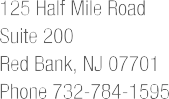 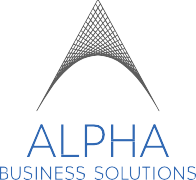 Reserve - DayForce FAQ’sHow will you use DayForce? DayForce will house your personnel file as well as your timesheets. You will also use DayForce to enter your time worked and any time off. DayForce offers a user-friendly mobile app as well as a browser option. To download the app, visit the app store and download DayForce app. See logo below: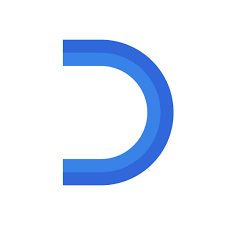 When will Reserve start having access to DayForce? September 20th will be the first day you can access DayForce. When will Reserve start punching in DayForce?  will be the first day punching in with DayForce.What’s the deadline for timesheet completion in DayForce? Your timesheet will need to be completed weekly by the end of the day on Monday. If your timesheet is not completed, it will affect your bi-weekly payroll. Where in DayForce can I see my sick time balance? In DayForce, there is a drop-down menu on the top left-hand side. You will select Work, and Time Away List to see your sick time balances, if applicable. When will I receive my first check in DayForce?  Your first pay statement in DayForce will be 10/13/2023. Direct Deposit, taxes, and personal info in ADP will automatically transfer to DayForce.  Who can I contact if I have questions about DayForce and this transition? Your onboarding guide is Kai Parker. You can reach her at kparker@alphambe.com. We also have a general mailbox set up that is monitored daily dayforcehelp@alphambe.comIf you need to escalate anything, you can contact HR Director, Jen Lewis at jlewis@alphambe.com 